UPTON BY CHESTER AND DISTRICT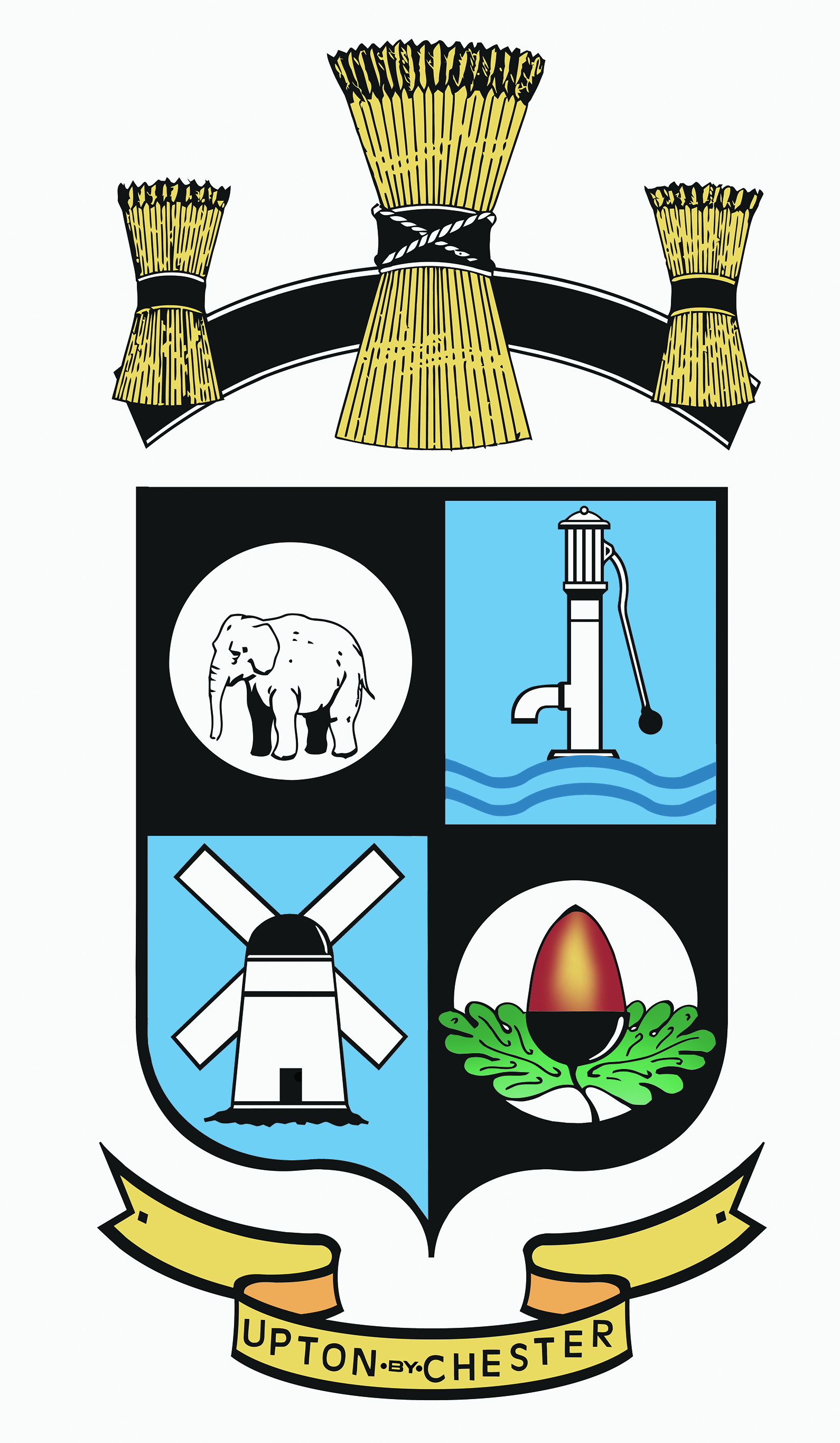 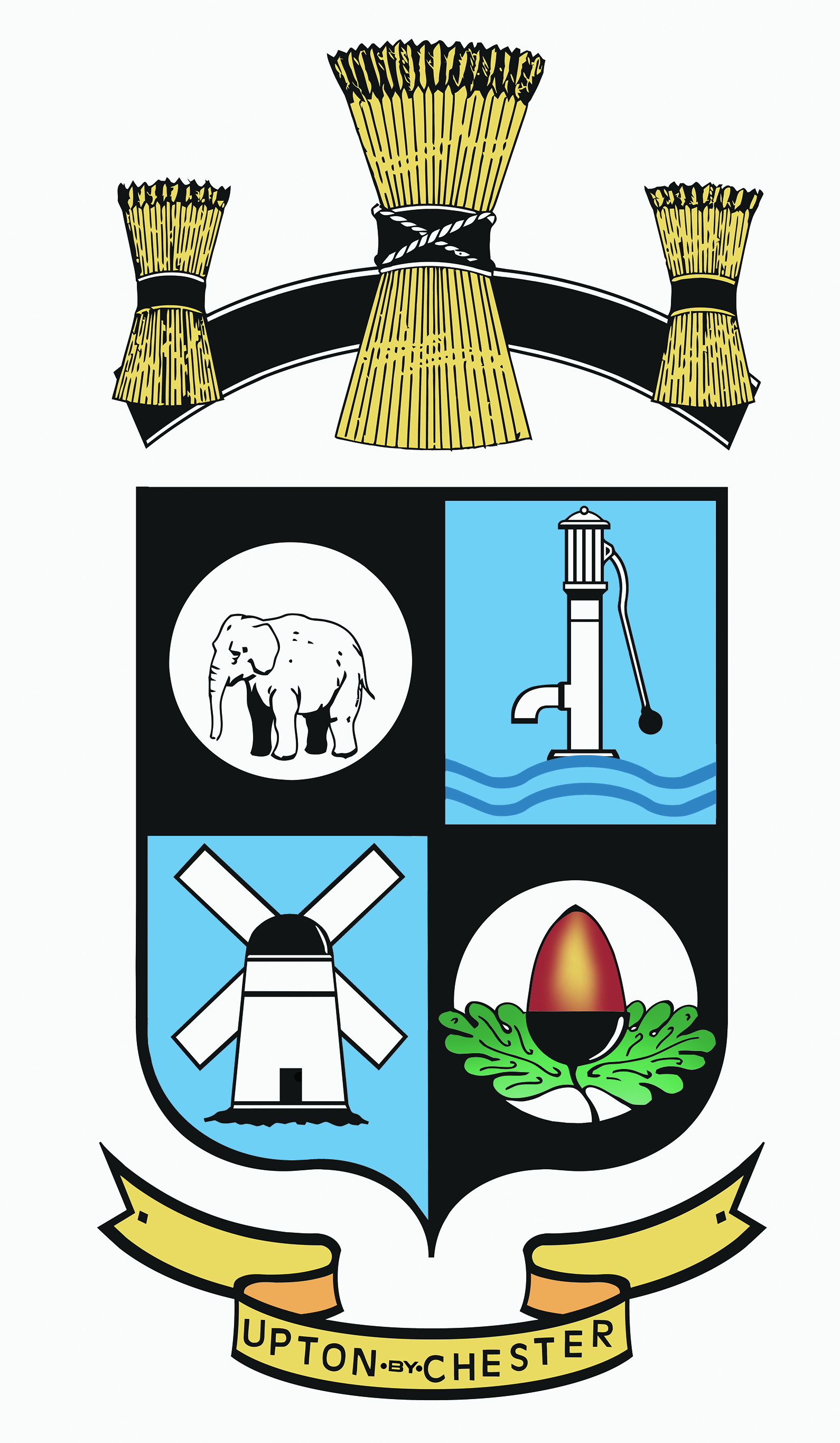  PARISH COUNCIL18 Gladstone RoadChesterCH1 4BY07584415343Email: clerk@uptonbychester.org.ukDear Member,You are summoned to the Meeting of the QEII Playing Field Sub-Committee                                                       to be held at 6.30 pm on Monday 28 January 2019 at Upton Pavilion, Wealstone Lane, Upton, Chester.The business to be transacted at the meeting is detailed on the agenda below. Please note that Standing Orders will apply at this meeting.  Members of the press and public are entitled to attend and there will be an 'Open Forum' for 10 minutes at the beginning of the meeting to raise any issues with the Parish Council.						Signed……….……………..						Clerk to the Parish Council23.01.19AGENDA1. APOLOGIES FOR ABSENCE.To receive apologies for absence as reported to the clerk.2. DECLARATIONS OF INTEREST.Members are invited to declare any interests they may have in any items on this agenda as per the Code of Conduct.3. MINUTES.To approve the Minutes of the meeting held on 17th December 2019.4. PLAYGROUND PROJECT.To welcome the project manager to the meeting and review the progress of the playground refurbishment.5. TENNIS COURTS.To receive an update from the Chairman on progress with improvements to lighting and access to the tennis courts.6. MULTI-USE CIRCUIT.To review the amended quotation for work to create a multi-use circuit on the playing field and details of the elements to be included in its specification.7. PROJECT OUTLINE FOR GRANT APPLICATION.To approve the final draft of the Project Outline and agree submission to grant providers.7. NEXT STEPS / ACTIONS.To consider and agree the next stages for the QEII project, to agree actions and confirm which member of the committee will be responsible.8. DATE AND TIME OF THE NEXT MEETING.To confirm that the date and time of the next meeting will be on Monday 18th February 2019 at 6.30pm.